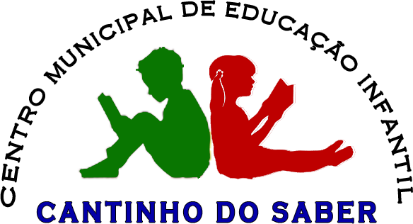 Centro Municipal de Educação Infantil              Cantinho do Saber        Estrada Vicinal - Bairro VáuCentro Municipal de educação Infantil Cantinho do Saber                                                                                                                            Junho 2022NomeTelefone Nível J. A. d. S.M.984217991I           A. P. d. S.999808157INome Telefone Nível N. K. R.9 88033743IIR. S. d. S. 9 88909087IIA. L. d. F.      A. L. A. R.  P. 991399392	II